Judge a Book by Its Cover!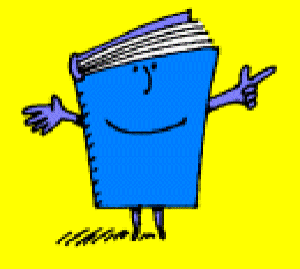 Before we can dig deeper into our book, we must analyze the front and back covers!Preview of _______________________________
Title of BookWhat do you know or have already heard about this book, series, or author?
________________________________________________________________________
What connections can you make---does it remind you of anything that you have read, seen, or experienced before? 
________________________________________________________________________
From the front and back covers, fill in the following:It looks like the genre, or type of book, is _____________________________.
                                                               (mystery, realistic, classic, adventure, fantasy, etc.)What is the location (setting)? _________________________________________
The time period is __________________________________________________
One of the characters is (give name, brief identity) ________________________ __________________________________________________________________
The plot is about ___________________________________________________ _________________________________________________________________.
Use context clues to identify the meaning of the following vocabulary:Turban:Refugee:Royalties:
In my opinion, I think this book will be (fill in at least 3 descriptive adjectives---remember, adjectives describe a _______):

____________________	_____________________	_____________________

because (explain and support your opinion with at least one specific reason)
________________________________________________________________________